NK Jevnica, Jevnica 27, 1281 Kresnice, Slovenija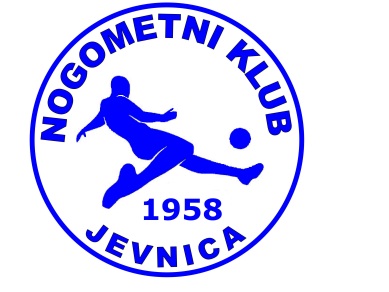 POOBLASTILO ZA PREVOZ OTROK NA NOGOMETNI TURNIRVOLLMACHT FUR DIE BEFÖRDERUNG DER KINDER AUF FUßBALLTURNIERSpodaj podpisani / Unterzeichner,Ime in priimek / Name :  ________________Datum rojstva / Geburtsdatum  :   ____________________________Naslov / Adresse : _____________________dovoljujem svojemu mladoletnemu otroku / erlaube meinem minderjährigen KindIme in priimek / Name :  ________________Datum rojstva / Geburtsdatum  :   ____________________________Naslov / Adresse : _____________________Številka osebnega dokumenta / Personalausweisnummer  ____________________da za čas trajanja nogometnega turnirja /für die Dauer des Fußballturniers: od / von 1.april 2016 do / bis 3.april 2016 v organizaciji prevoza NK Jevnica odpravi na nogometni turnir Deja vu 2016, ki se bo odvijal v kraju Reutlingen in Pfullingen v Nemčiji. in der Organisation von Fußballverein NK Jevnica zum Fußballturnier Deja Vu 2016 gehen , die im Ort Reutlingen und Pfullingen in Deutschland stattfinden.V / In _________________,  23.3.2016                       Podpis starša oz. zakonitega zastopnika /                                                                                          Unterschrift der Eltern – des rechtlichen Vertreters